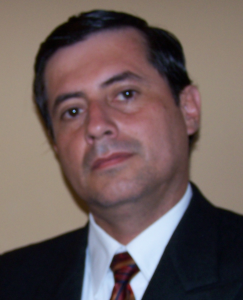 JUAN MANUEL OCHOA AMAYARESIDENCIA: Crr 43C No. 18-13 BuqueTELEFONO: 3012334931VILLAVICENCIO, COLOMBIAEmail: jumao8@yahoo.comPERFIL PROFESIONALECONOMISTA, MAGISTER EN DESARROLLO SOSTENIBLE Y MEDIO AMBIENTE, ESPECIALISTA EN DOCENCIA UNIVERSITARIA. Director de Escuela de Economía UNILLANOS, Director General de Instituciones de Educación Superior, Docente con experiencia en cátedra de: Desarrollo Sostenible, Simulación Gerencial, Microeconomía, Macroeconomía, Economía Colombiana, Geografía Económica, Proyectos de Grado, Negocios Internacionales, Administración Gerencial, Estrategias y Políticas de Negocios, Sistema Financiero. Empresario, Analista de costos, Supervisor de Ventas.EXPERIENCIA Y LOGROSUNIVERSIDAD DE LOS LLANOSDocente Ocasional de Tiempo Completo, Director  Escuela de Economía y FinanzasAgosto  2006 – ActualUNIVERSIDAD COOPERATIVA DE COLOMBIA, Villavicencio.FUNDACION UNIVERSITARIA SAN MARTIN, Villavicencio.Docente Hora CátedraASIGNATURAS: Macroeconomía, Negocios Internacionales, Simulación Gerencial,          Economía Colombiana, Desarrollo SostenibleCIDCA - CENTRO DE INVESTIGACIÓN DOCENCIA Y CONSULTARÍA ADMINISTRATIVA, VillavicencioDIRECTOR EXTENSIÓN CIDCA - CENTRO DE INVESTIGACION DOCENCIA Y CONSULTORIA ADMINISTRATIVA, VillavicencioDIRECTOR ACADEMICOOCHOA AMAYA Y CIA.Administrador General.BAVARIA S.A. – SERTEMPOSupervisor de Ventas- Investigador de Mercados.UNIVERSIDAD DE LOS LLANOSAnalista de Costos.FORMACION PROFESIONALECONOMIAUniversidad Pedagógica y Tecnológica de Colombia ( U.P.T.C )Tunja, Boyacá 1993MAGISTER EN DESARROLLO SOSTENIBLE Y MEDIO AMBIENTEUniversidad de ManizalesManizales, Caldas 27 marzo de 2010ESPECIALISTA EN DOCENCIA UNIVERISITARIAUniversidad Cooperativa de Colombia.Escuela de PostgradosBogotá DC, 2002ESPECIALIZACIÓN EN GERENCIA ESTRATEGICA DE MERCADEOUniversidad Nacional Abierta y a DistanciaEscuela de postgradosAcacías (Meta)Segundo semestre de estudiosAUDITOR INTERNO DE CALIDAD ISO 9000Escuela de Administración de Negocios ( EAN)CONSULTORIA GERENCIAL, División AdiestramientoVillavicencio, febrero de 2003DIPLOMADO EN AUTOEVALUACIÓN Y ACREDITACIÓN DE PROGRAMAS DE EDUCACIÓN SUPERIORUniversidad de los Llanos y Universidad Distrital Francisco José de CaldasVillavicencio, octubre de 2007DIPLOMADO GESTION DE LA CALIDAD BASADA EN LA NORMA ISO 9000:2000Escuela de Administración de Negocios ( EAN)Villavicencio, febrero de 2003SEMINARIOS, TALLERES Y FOROSCURSO “DESARROLLO LOCAL SOSTENIBLE”Instituto Técnico de AragónZaragosa, 5 de julio de 2011TALLER “NUEVO DISEÑO DEL PLAN DE ESTUDIOS ORIENTADO A LA NUEVA NORMATIVIDAD Y EXÁMENES DEL ESTADO EN PSICOMETRÍA TRI Y EVALUACIÓN POR COMPETENCIAS”Universidad de los LlanosVillavicencio, 20 al 24 de septiembre de 2010SEMINARIO TALLER “FORMULACIÓN DE PROYECTOS DE INVESTIGACIÓN: ASPECTOS TEÓRICOS Y PRÁCTICOS”Universidad de los LlanosCumaral,  15 y 16 de Julio de 2010XV ENCUENTRO NACIONAL DE DECANOS, DIRECTORES DE PROGRAMA Y JEFES DE DEPARTAMENTO “PROYECCIÓN LABORAL DEL ECONOMISTA”AFADECO, Universidad Autónoma de Bucaramanga, Universidad Santo Tomás, Universidad Industrial de SantanderBucaramanga, 24 al 26 de marzo de 2010FORO INTERNACIONAL DEL AMBIENTEAlcaldía municipal de Acacías y Corporación Ambiente de ColombiaAcacías, 29 de octubre de 2009SEMINARIO TALLER DE “LECTOESCRITURA Y DOCENCIA UNIVERSITARIA”Universidad de los LlanosVillavicencio, 29 de julio al 4 de agosto de 2008FORO INTERNACIONAL UNILLANOS: LAREGIÓN COMO ALTERNATIVA DE DESARROLLOUniversidad de los LlanosVillavicencio, 14 y 15 de noviembre de 2007CURSO DE ECOLOGÍA Y DESARROLLOUniversidad de los LlanosVillavicencio, 22 de junio al 27 de julio de 2007CONGRESO INTERNACIONAL POR EL DESARROLLO SOSTENIBLE Y EL MEDIO AMBIENTEUniversidad de ManizalesManizales, 2, 3 y 4 de mayo de 2007FORMACION POR CREDITOS ACADEMICOS Y EVALUACION POR COMPETENCIASASFACOPBogotá, octubre 20 de 2006NUEVAS ESTRATEGIAS DE MARKETING PARA INSTITUCIONES EDUCATIVASEDITEC, business & advisersBogotá noviembre de 2003FORO “PERSPECTIVA GLOBAL DE LAS PYMES”Universidad Cooperativa de ColombiaVillavicencio, 19 de abril 2002CURSO SOBRE “COOPERATIVISMO BÁSICO”Universidad Cooperativa de ColombiaVillavicencio, 14 al 18 de diciembre de 2001SISTEMATIZACIÓN DE DATOSCIDCABogotá, 1986SEMINARIO DE ECONOMIA LA REVOLUCIÓN PACIÍFICAU.P.T.C.Tunja, septiembre 1992LA INFORMATICA EN EL AULA DE CLASESColegio CooperativoVillavicencio, octubre de 2000FORO “PERSPECTIVA GLOBAL DE LAS PYMES”UNIVERSIDAD COOPERATIVA DE COLOMBIAVillavicencio, abril de 2002RECONOCIMIENTOSPREMIO DE LA EXCELENCIA MEJOR TUTORFundación Universitaria San MartínVillavicencio, febrero de 2010JUAN MANUEL OCHOA AMAYAECONOMISTA